Table 1: Vertebrate steroids in crustacean having a role in ovarian maturation:Fig. 1. Role of steroids on vitellogenesis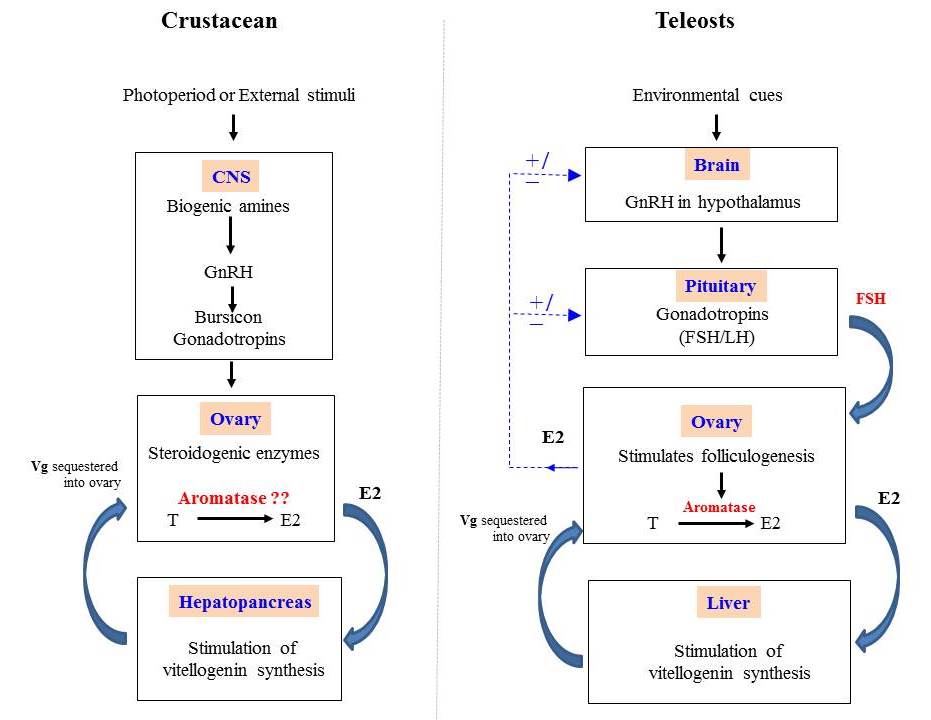 Fig. 1. Schematic graphical diagram of the pathway regulating vitellogenesis in crustaceans and teleosts. CNS- central nervous system; GnRH-Gonadotropin-releasing hormone ; T-Testosterone; E2- 17β Estradiol; Vg- vitellogenin; ± - feedback; FSH-follicle stimulating hormone; LH-luteinizing hormone (Reproduced from Subramoniam, 2016). SteroidsSpeciesTechniques to study the hormonal effectOrgans taken for analysisCriteria used in functional implicationReferencesReferencesEstradiol (E2) and progesterone (PG)Penaeus monodonEnzyme Linked Immunosorbent Assay (ELISA)Hemolymph, ovary and hepatopancreasRelatively higher level of E2 and PG found in hepatopancreas at all ovarian stages.Merlin et al., 2016Merlin et al., 2016Estradiol (E2) and progesterone (PG)Penaeus monodonHistology & Immunohisto chemistryOvaryEstrogen receptor and progesterone receptor protein signals found in pre-vitellogenic oocytes of immature ovaryMerlin et al., 2016Merlin et al., 201617β-Estradiol(E2)&Progesterone(PG)Oziothelphusa senex senexHistological studiesPrevitellogenic ovaryOvarian index and oocyte diameter increased after injection.Swetha et al., 2016Swetha et al., 201617β-Estradiol(E2)&Progesterone(PG)Oziothelphusa senex senexELISAPrevitellogenic ovaryOvarian vitellin level increased after injection.Swetha et al., 2016Swetha et al., 201617β-Estradiol(E2)&Progesterone(PG)Oziothelphusa senex senexRT-PCRHepatopancreas,Previtellogenic ovary1. Vg mRNA level in the hepatopancreas found increased after injection.2. mRNA level of ecdystone receptor(EcR) and retinoid receptor increased in hepatopancreas and ovary after injection.Swetha et al., 2016Swetha et al., 201617β-Estradiol(E2)&Progesterone(PG)Oziothelphusa senex senexIn-silico analysisPrevitellogenic ovaryInteraction between E2, PG and ecdysteroid receptor suggests the mediation of EcR in inducing vitellogenesis after injection.Swetha et al., 2016Swetha et al., 201617α-hydroxy progesterone (17α -OHP) and 17α-hydroxy pregnenolone (17α -OHPL)Scylla olivaceaHistological studiesImmature crab in intermolt stageCrab injected with 17α –OHPL showed highest Gonad somatic index(GSI) and large oocytes compared with 17α –OHPMuhd-Farouk et al., 2015Muhd-Farouk et al., 201517β-Estradiol(E2)17α-hydroxy progesterone (17α -OHP)Penaeus monodonHistological analysisImmature(white) immature(Yellow) Vitellogenic ovaryE2 exposure in culture facilitates oocyte enlargementMerlin et al., 2015Merlin et al., 201517β-Estradiol(E2)17α-hydroxy progesterone (17α -OHP)Penaeus monodonHistological analysisImmature(white), Vitellogenic ovary17α –OHP in culture facilitates oocyte enlargementMerlin et al., 2015Merlin et al., 201517β-Estradiol(E2)17α-hydroxy progesterone (17α -OHP)Penaeus monodonRT-PCRImmature (Yellow)E2 in culture stimulates Vitellogenin(Vg) mRNA synthesisMerlin et al., 2015Merlin et al., 201517β-Estradiol(E2)17α-hydroxy progesterone (17α -OHP)Penaeus monodonRT-PCRVitellogenic ovary17α –OHP in culture stimulates Vg mRNA synthesisMerlin et al., 2015Merlin et al., 201517β-Estradiol(E2)17α-hydroxy progesterone (17α -OHP)Penaeus monodonGonadosomatic index (GSI)Immature ovaryE2 and 17α –OHP treatment along with eyestalk ablation resulted in higher GSIMerlin et al., 2015Merlin et al., 201517β-Estradiol(E2)17α-hydroxy progesterone (17α -OHP)Penaeus monodonRT-PCRImmature ovaryVg mRNA transcript level found higher for the animal which injected with both 17α –OHP and eyestalk ablationMerlin et al., 2015Merlin et al., 201517β-Estradiol(E2)17α-hydroxy progesterone (17α -OHP)Penaeus monodonWestern blottingImmature(white), immature (Yellow), Vitellogenic ovaryEstrogen receptor (ER) and progesterone receptor(PR) expression in the ovaryMerlin et al., 2015Merlin et al., 201517α-Hydroxy-ProgesteroneNeohelice granulataGonadosomatic indexPost-reproductive period ovaryGonadosomatic index increased significantly in females fed with pelleted feed.Medesani et al., 2015Medesani et al., 201517α-Hydroxy-ProgesteroneNeohelice granulataELISAPost-reproductive period ovaryVitellogenic proteins (Vg) content in the ovary found increased after feeding with pelleted feed.Medesani et al., 2015Medesani et al., 201517α-Hydroxy-ProgesteroneNeohelice granulataProtein synthesis assayPost-reproductive period ovaryOvarian protein level in culture found increased.Medesani et al., 2015Medesani et al., 201517α-Hydroxy-ProgesteroneNeohelice granulataVitellogenic protein concentration assayPost-reproductive period ovaryVitellogenic proteins (Vg) content in the cultured ovary increased.Medesani et al., 2015Medesani et al., 201517β-oestradiol (E2) and 17 α –hydroxy progesterone (PG)AstacusleptodactylusRadioimmunoassay (RIA)Hemolymph, ovary and hepatopancreasE2 level increased in the haemolymph, ovary and decreased in the hepatopancreas during vitellogenesis, PG level enhanced in hemolymph and ovary during maturation stage.Malati et al., 2013Malati et al., 201317β-Estradiol(E2)Progesterone(PG)	Cherax albidusHistological analysisHepatopancreasHepatopancreas morphology changed during early and late vitellogenic females after injection.Increase in the size of the hepatopancreatic cells mainly due to the presence of large lipid vacuoles.Coccia et al., 2010Coccia et al., 201017β-Estradiol(E2)Progesterone(PG)	Cherax albidusImmunohistochemistryHepatopancreasIn Early vitellogenic females, Vtg immunoreactivity found in the vacuoles of some epithelial cells after injection.Coccia et al., 2010Coccia et al., 201017β-Estradiol(E2)Progesterone(PG)	Cherax albidusRT-PCRHepatopancreasE2 found to be more effective than progesterone on Vtg mRNA synthesis in the hepatopancreas after injection.Coccia et al., 2010Coccia et al., 201017β-Estradiol(E2)Progesterone(PG)	Cherax albidusWestern blottingHemolymphPG was more effective than E2 and E2 plus PG in increasing the vitellogenin concentration in the hemolymph of Early vitellogenic and Full vitellogenic females under injection.Coccia et al., 2010Coccia et al., 2010Progesterone (PG)Scylla paramamosainELISAHemolymph, ovary and hepatopancreasPeak levels of PG detected during previtellogenic stage in hemolymph, ovary, and hepatopancreas.PG level decreased significantly in vitellogenic stage I.During vitellogenic stage II, progesterone levels rose again in the hemolymph and ovary, but continued to decrease in the hepatopancreas.Ye et al., 2010Ye et al., 2010Progesterone (PG)Scylla paramamosainWestern blottingOvaryProgesterone receptor identified in vitellogenic ovary I & IIYe et al., 2010Ye et al., 2010Progesterone (PG)Scylla paramamosainImmunohistochemistryOvaryPR was detected mainly in the follicle cells during vitellogenic stage I and in the nuclei of oocytes in vitellogenic stage II.Ye et al., 2010Ye et al., 201017β-estradiol E2), testosterone (T) and 17α -hydroxy progesterone(17-OHP; conjugated and unconjugated)Macrobrachium rosenbergiiSolid-phase radioimmunoassay (RIA)Hemolymph, ovary and hepatopancreasHigh levels of unconjugated 17-OHP, relatively constant concentrations of unconjugated T, and null concentration of unconjugated E2 were found in the hemolymph, throughout the five stages of ovary.Martins et al., 200717β-Estradiol (E2)Marsupenaeus japonicusHistological studiesPrevitellogenic (immature) ovaryE2 in culture induces the appearance of primary vitellogenic oocytes in the immature ovary.Yano and Hoshino, 2006Yano and Hoshino, 200617β-Estradiol (E2)Marsupenaeus japonicusRocket immunoelectrophorsisPrevitellogenic (immature) ovaryInduction of Vg synthesis and secretion in the immature ovary under cultured condition.Yano and Hoshino, 2006Yano and Hoshino, 2006Estradiol-17β(E2) and Progesterone(PG)Emerita asiatica & Macrobrachium rosenbergiiRadioimmunoassay (RIA)HemolymphE2 and PG level found high in crabs with mature ovaries.Gunamalai et al., 2006Estradiol-17β(E2) and Progesterone(PG)Emerita asiatica & Macrobrachium rosenbergiiRadioimmunoassay (RIA)Ovary, Hepatopancreas, HemolymphDuring the reproductive molt cycle of Macrobrachium rosenbergii, the level of E2 and PG in all tissues peaked during intermolt, but declined drastically at premolt and postmolt stages. The level of E2 and PG in hemolymph was not detectable in any molt stage during the non-reproductive molt with the ovary containing undeveloped oocytes.Gunamalai et al., 2006Progesterone and Estradiol receptors (PR and ER)Austropotamobius pallipesImmunohistochemistry and western blottingOvary, hepatopancreasER found in the hepatopancreas and PR found in both the hepatopancreas and ovary after injection.Paolucci et al., 200217β-Estradiol(E2)Progesterone(PG)	Scylla serrataRadioimmunoassay (RIA)Ovary, hepatopancreas and hemolymphE2 is high in hepatopancreas and PG is maximal in ovary during vitellogenic stage I.Warrier et al. (2001)17β-Estradiol(E2)Macrobrachium rosenbergiiEnzyme assayOvary, hepatopancreasThe activity of 17 β –hydroxysteroid dehydrogenase, a key enzyme in steroid metabolism, increased after injection.Ghosh and Ray, 199317β-Estradiol(E2)Macrobrachium rosenbergiiRadioimmunoassay Hemolymph, ovaryE2 level in the maturing prawn increased after injection.Ghosh and Ray, 1993Progesterone- andEstradiol-17 β ~like substancesPandalus kessleriHistological studiesOvary and hepatopancreasGSI, HSI significantly increased when ovaries were composed of yolky oocytes and decreased sharply after spawning.Quinitio et al., 1991Progesterone- andEstradiol-17 β ~like substancesPandalus kessleriRadioimmunoassay (RIA)HemolymphProgesterone level found increased at the onset of vitellogenesis and decreased during vitellogenesis.Estradiol concentrations rose during the peak of vitellogenesis.Quinitio et al., 1991Estradiol 17β(E2) and Progesterone(PG)Homarus americanusRadioimmunoassay Mandibular organ, green gland, hepatopancreas,ovary and serumE2 and PG found undetectable in all tissues of animals possessing immature ovaries, except in the mandibular organ.PG concentration was almost identical in mandibular organs of all animals with developing ovaries. Couch et al., 198717 α -Hydroxy-ProgesteronePenaeusjaponicusRocket immunoelectrophorsisEarly vitellogenic ovaryStimulation of vitellogenin synthesis and release into the hemolymph after injection.Yano, 1987